5 сольфеджио от 18.11.Ссылка на видеоурок: https://www.youtube.com/watch?v=9AqDk5ByxoE Повторяем доминантовый септаккорд, знакомимся с его обращениями.1) Постройте D7 с обращениями и разрешениями в тональностях До мажор и Соль мажор (вместе со мной в видеоуроке). Сфотографируйте и пришлите мне.D7 (доминантовый септаккорд) строится на V ступени. Разрешается в неполное тоническое трезвучие с утроенным основным тоном (T3 на I).Имеет 3 обращения:1. D5/6 (доминантовый квинтсекстаккорд) строится на VII ступени. Разрешается в T5/3 с удвоенным основным тоном.2. D3/4 (доминантовый терцквартаккорд) строится на на II ступени. Разрешается в развёрнутое Т5/3.3. D2 (доминантовый секундаккорд) строится на IV ступени. Разрешается в Т6 (тонический секстаккорд – на III ступени). 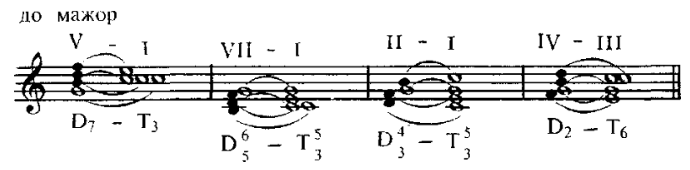 Задание нужно прислать на мою рабочую почтуvcherashnyaya-distant2020@yandex.ru не позднее среды (24.11).В письме не забудьте указать фамилию и имя.